 Music to Your Ears  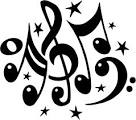 4321Creativity of Design, Planning, and Building the InstrumentDesign is very creative. Planning is thorough, with detailed and useful notes, sketches, and materials list.  Instrument is well made.Design is fairly creative.  Planning is good, with useful notes, sketches, and materials list.  Instrument is fairly well made.Design is somewhat creative.  Planning is adequate, with somewhat useful notes, sketches, and materials list.  Instrument construction is adequate.Design is not creative.  Planning is minimal, with brief notes, sketches, and materials list.  Instrument construction is poor.Instrument Testing and ModificationExtensive testing performed on instrument led to significant modifications of the instrument.A fair amount of testing performed on instrument led to some modifications of the instrument.Some testing performed on instrument.  Modifications to the instrument are minor.  Some are related to testing.Very little testing performed on instrument.  Modifications to the instrument are minimal and unrelated to the testing.Class PresentationPresentation is thorough and well organized.  Student explains the process of design, construction, testing, and modification in detail.  Student plays a simple tune and demonstrates all characteristics of the instrument.Presentation is good.  Student explains most of the process of design, construction, testing, and modification.  Student plays a simple tune and demonstrates most characteristics of the instrument.  Presentation is adequate.  Student explains some of the process of design, construction, testing, and modification.  Student plays a simple tune and demonstrates some characteristics of the instrument.Presentation is brief and hard to follow.  Student omits major parts of project.  Student demonstrates a few characteristics of the instrument, but does not play a tune.